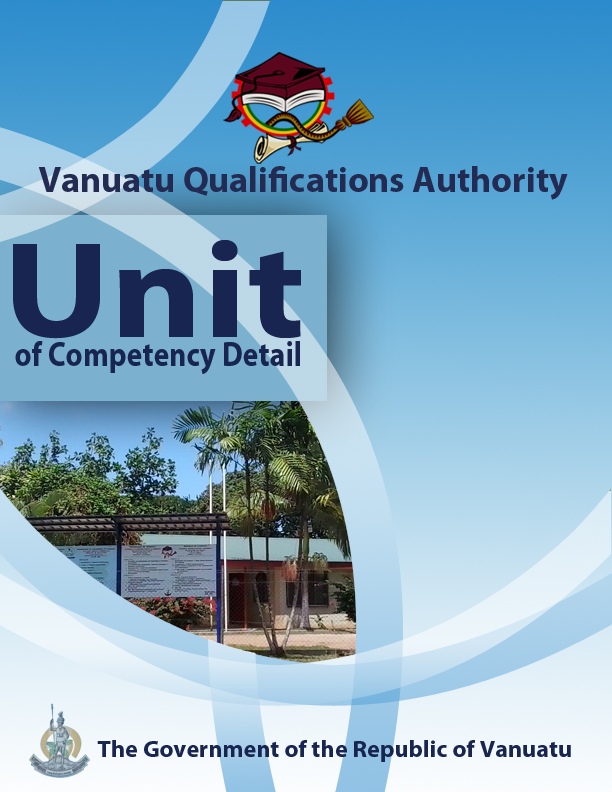 Level1Credit5Unit DescriptorThis unit describes the performance outcomes, skills and knowledge required to assist a local community to develop measures for contributing towards the mitigation of climate change.Pre-requisiteCGHR0116, CGCK0216, CGCV0316, CGCC0416, CGCE0516Co – requisiteNilELEMENTDemonstrate the need for a world-wide mitigation of greenhouse gas emissions.Demonstrate the need for communities in Vanuatu to reduce their emissions of greenhouse gases. Illustrate mitigation measures that can be taken by individuals and communities in Vanuatu.Differentiate between mitigation and adaptation PERFORMANCE CRITERIAKnowledge of greenhouse gas mitigation in the context of climate change is demonstrated.The global need to reduce emissions of greenhouse gases is justified.  The role of UNFCCC and the main agreements made at an international level are clarified. The advantages for communities in Vanuatu of switching from fossil fuels to renewable sources of energy are identified. Steps taken by the Vanuatu Government to promote the mitigation of greenhouse gas emissions are identified. Reasons are given to show that mitigation measures in Vanuatu should also focus on forest management. Examples of the use of renewable sources of energy in Vanuatu are identified.Strategies for the more efficient use of electricity are stated.The importance of separating and recycling waste, and the benefits of composting and mulching, are justified. The need to walk, cycle and canoe instead of using motorized forms of transport is justified. The importance of planting and replanting more trees is justified, and the impact of such actions on atmospheric greenhouse gas concentrations is clarified.The different roles played by women and men in the mitigation of climate change are examined.Distinction is made between the mitigation of greenhouse gases and adaptation to climate change.KEY COMPETENCIES/EMPLOYABILITY SKILLS AND EXAMPLES OF APPLICATION* as per Provincial Skills PlanRequired knowledgeKEY COMPETENCIES/EMPLOYABILITY SKILLS AND EXAMPLES OF APPLICATION* as per Provincial Skills PlanRequired knowledgeRANGE STATEMENTAdaptation to climate change refers to:ways in which people adjust the way they live in order to cope with warmer temperatures and other climatic changes, reduce the harmful impacts of these changes, and take advantage of any benefits the changes may bring.  Advantages can include:climatic advantageseconomic advantagessocial advantagesForest conservation refers toplanting and maintaining forested areas for the benefit of future generationsFossil fuels are:hydrocarbons millions of years old found underneath the ground surface and burnt to provide sources of energy today.  Examples are coal, oil or petroleum, and natural gas. Mitigation in the context of climate change refers to:human actions to reduce the emissions of greenhouse gases (GHGs) or to increase the sinks (stores) of greenhouse gases.  Motorized forms of transport can include:trucks, buses, cars, speedboats, tractors, inter-island trading vessels, aircraft and helicoptersRenewable sources of energy are:sources of energy that are renewed quicker than they can be used up.  Examples are solar energy, wind power, hydro-electric power, wave energy, tidal power, biofuel and biomass. Strategies for the more efficient use of energy may include:energy-saving light bulbs, cleaning filters on generators/engines, turning off electrical appliances when not in use, etc. UNFCCC refers to:United Nations Framework Convention on Climate ChangeRANGE STATEMENTAdaptation to climate change refers to:ways in which people adjust the way they live in order to cope with warmer temperatures and other climatic changes, reduce the harmful impacts of these changes, and take advantage of any benefits the changes may bring.  Advantages can include:climatic advantageseconomic advantagessocial advantagesForest conservation refers toplanting and maintaining forested areas for the benefit of future generationsFossil fuels are:hydrocarbons millions of years old found underneath the ground surface and burnt to provide sources of energy today.  Examples are coal, oil or petroleum, and natural gas. Mitigation in the context of climate change refers to:human actions to reduce the emissions of greenhouse gases (GHGs) or to increase the sinks (stores) of greenhouse gases.  Motorized forms of transport can include:trucks, buses, cars, speedboats, tractors, inter-island trading vessels, aircraft and helicoptersRenewable sources of energy are:sources of energy that are renewed quicker than they can be used up.  Examples are solar energy, wind power, hydro-electric power, wave energy, tidal power, biofuel and biomass. Strategies for the more efficient use of energy may include:energy-saving light bulbs, cleaning filters on generators/engines, turning off electrical appliances when not in use, etc. UNFCCC refers to:United Nations Framework Convention on Climate ChangeEVIDENCE GUIDEThe evidence guide provides advice on assessment and must be read in conjunction with the performance criteria, required skills and knowledge, range statement and the Assessment Guidelines for the Training Package.Critical aspects for assessment and evidence required to demonstrate competency in this unitEvidence of the following knowledge, skills and attributes is essential:Knowledge and attributes of local communities and structuresUnderstanding of the features and elements of climate change, its causes and effects, and strategies for mitigation. Communication skills to develop individual and community awareness of the need to develop strategies for mitigating the causes of climate change.   Skills and attributes in demonstrating at least one mitigation technique to others.Ability to interpret and construct diagrams, graphs and simple mapsContext of Assessment Assessment of underpinning knowledge and communication of ideas can be done in the classroom through observation and discussion.Assessment of practical mitigation techniques across multiple sectors and of consultation with the local community regarding new mitigation measures to be introduced can be done in the fieldResource ImplicationsAssessment process and resources must ensure:Physical access to communities to observe communications and/or collection of information and dataChecklists for the learner and assessor to guide community activities, communications and observationsEVIDENCE GUIDEThe evidence guide provides advice on assessment and must be read in conjunction with the performance criteria, required skills and knowledge, range statement and the Assessment Guidelines for the Training Package.Critical aspects for assessment and evidence required to demonstrate competency in this unitEvidence of the following knowledge, skills and attributes is essential:Knowledge and attributes of local communities and structuresUnderstanding of the features and elements of climate change, its causes and effects, and strategies for mitigation. Communication skills to develop individual and community awareness of the need to develop strategies for mitigating the causes of climate change.   Skills and attributes in demonstrating at least one mitigation technique to others.Ability to interpret and construct diagrams, graphs and simple mapsAssessment MethodsAssessment methods must be chosen to ensure that knowledge of ways of contributing to the mitigation of climate change can be practically demonstrated. Methods must include assessment of knowledge as well as assessment of practical skills, and may be done in conjunction with assessment of other units of competency.  Allowance should be made for participants with disabilities. Some of the following examples are appropriate:Direct oral questioning combined with third party workplace or community reports of knowledge and performance by the learner.Direct observation during community contact (may be undertaken during field visits and/or using technology such as phone/video).Review of any written documentation evidencing knowledge and skills (maps, workbook activities). Oral and/or written reflections by learners.Written holistic/summative assessment.